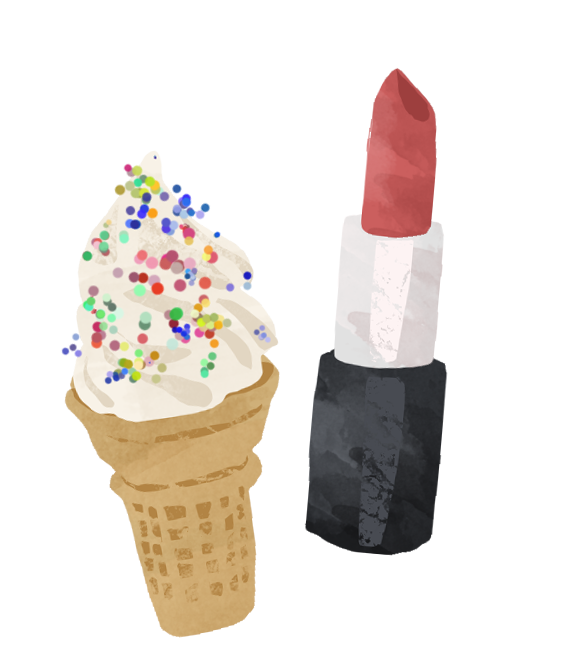 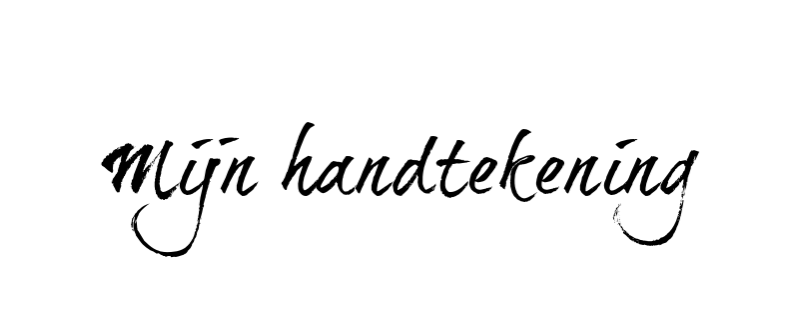 Leverende partij: Mira EnnenLeverende partij: Mira EnnenLeverende partij: Mira EnnenLeverende partij: Mira EnnenAfnemende partij: Bedrijf XAfnemende partij: Bedrijf XKwitantieKwitantieLeveringsdatum:Leveringsdatum:10-09-2018OmschrijvingBedragTotaal 2 x Artikel Mira Tells September€ 10,00€20Totaal€20,00